Департамент образования мэрии г. Ярославля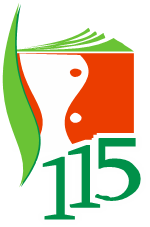 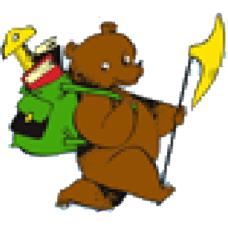  Городской центр развития образованияРесурсный центр«Реализации ФГТ средствами технология «Ситуация» на базовом уровне деятельностного  метода Л.Г. Петерсон»Сетевое взаимодействие дошкольных образовательных учрежденийСеминар - практикум на базе МДОУ № 221«Анализ образовательной ситуациитипа «открытие нового знания».18.12.2013г.Цель:Повышение практической  компетентности педагогов  в вопросах анализа образовательной  ситуации тип «открытие нового знания». Задачи: Сформироватьпредставление «Алгоритм анализа  образовательной ситуации  тип «открытие нового знания» в технологи  «Ситуация»;первичные умения анализа  образовательной ситуации  тип «открытие нового знания».2)       Апробировать приёмы коррекции  образовательной ситуации  тип  «открытие нового знания».Методическое обеспечение:​ Лекция - презентация с элементами беседы  «Анализ образовательной ситуации  типа «открытие нового знания» в технологии деятельностного метода Л.Г. Петерсон «Ситуация».​ Демонстрация организации образовательной ситуации в подготовительной                группе № 8  на тему «Цветы - снежинки». ​  Сценарий н образовательной ситуации  тип «открытие нового знания»  «Правила использования электрических  приборов». Демонстрационный материал:Презентация: «Анализ образовательной ситуации  типа «открытие нового знания».Раздаточный материал:Сценарий образовательной ситуации «Цветы - снежинки»                                (образовательная область «Художественное творчество»   опыт МДОУ № 221); Памятка «Анализ  ОС тип «ОНЗ» в технологии  деятельностного метода                    Л.Г. Петерсон «Ситуация» .Шаблон   «Анализ ОС тип «ОНЗ» в ТДМ   Л.Г. Петерсон в   ДОУ.Оборудование:​ Демосистема  (экран, ноутбук, проектор)​ Видеокамера.	​ Музыкальный центр.	План семинара – практикума.1.​   Лекция - презентация с элементами беседы  «Алгоритм анализа образовательной ситуации типа «ОНЗ» в ТДМ Л.Г. Петерсон» (старший  воспитатель  Доманская Ирина Александровна, высшая квалификационная категория, старший воспитатель Шестакова Ольга Львовна, первая квалификационная категория )3.      Просмотр образовательной ситуации «Цветы - снежинки» (подготовительная группа, ОО «Художественное творчество»). (воспитатель Смирнова Лидия Николаевна, первая квалификационная категория)4.        Практическая работа участников семинара: анализ конспекта ОС тип «ОНЗ»  «Правила работы с электороприборами»;  самоконтроль, самооценка практической работы  (старший  воспитатель  Доманская  Ирина Александровна, высшая квалификационная категория, старший воспитатель Шестакова Ольга Львовна, первая квалификационная категория ).5.       Решение организационных вопросов:  анкетирование, рефлексия6.   Рекомендации по самоподготовке «Анализ ОС тип «ОНЗ», по коррекции проблем  в усвоении материала курсовой подготовки, индивидуальные и подгрупповые консультации.